Тема недели "Моя семья. Семейные традиции" УСВОЕНИЕ ДЕТЬМИ:понятия «семья», «семейная традиция» «родственники»;родственных отношений (папа папы – дедушка и т.д.)РАСШИРЕНИЕ СЛОВАРНОГО ЗАПАСА ДЕТЕЙ:СУЩЕСТВИТЕЛЬНЫЕ: мама, папа, дочь, сын, тётя, дядя, дедушка, бабушка, семья, родственники, внук, внучка, брат, сестра, сирота.ПРИЛАГАТЕЛЬНЫЕ: родные, заботливая, взрослые, маленький, ласковая, добрая, трудолюбивая, строгая, вежливая, послушная.ГЛАГОЛЫ: заботиться, любить, уважать, стараться, помогать, готовить, работать, ухаживать, растить.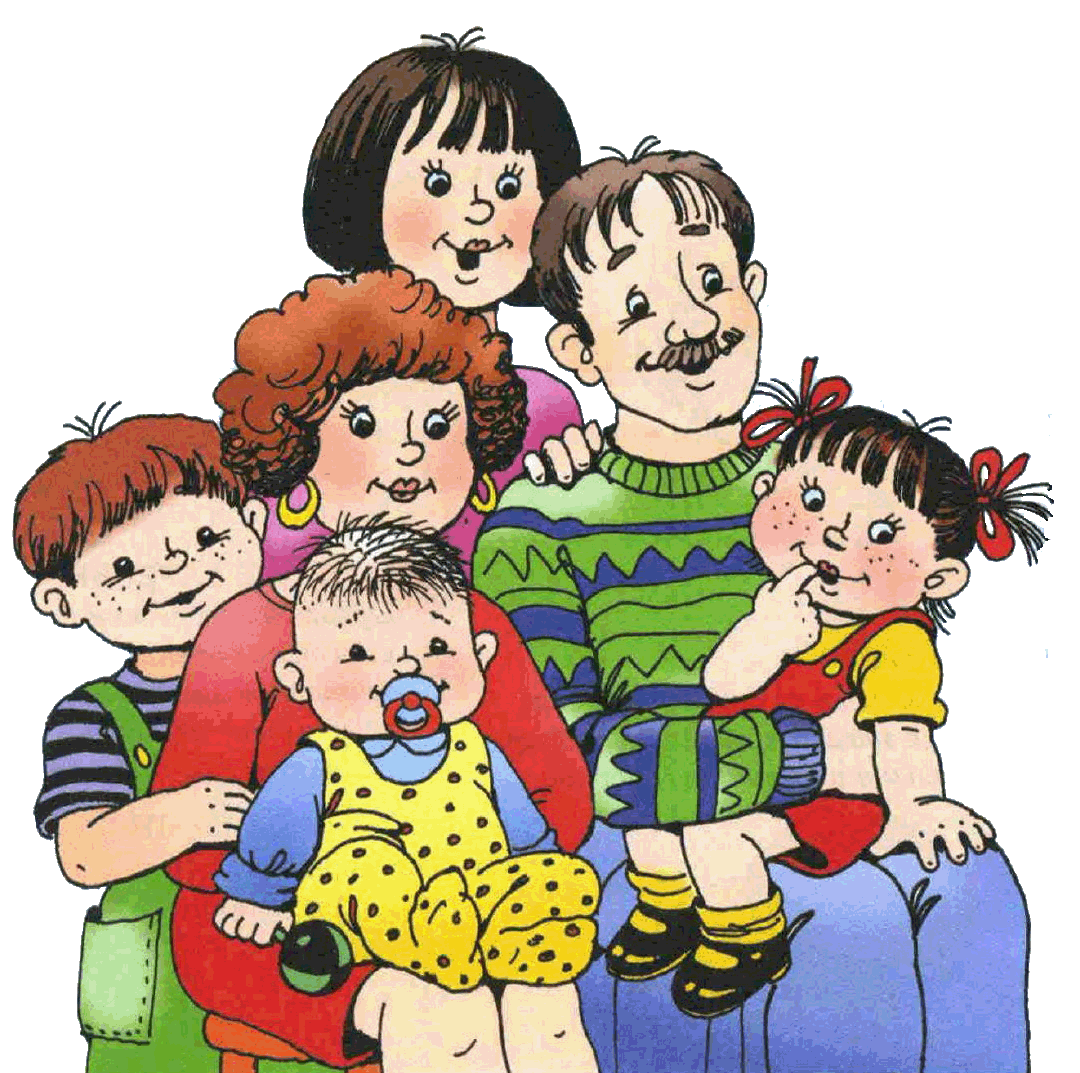 Побеседуйте с ребенком- Что такое «Семья»?- Какие семейные традиции есть в вашей семье?- с кем ты живешь?- сколько человек в твоей семье?- какие члены семьи у тебя есть (мама, папа, бабушка и т.д.)- кто самый младший, а кто самый старший в твоей семье?- кто старше всех?- кто младше всех?- какой домашний адрес, профессия и место работы твоих родителей?Д Е Т И    НАУЧАТСЯ:ПОДБИРАТЬ ПРИЗНАКИ:Мама, бабушка, какая? – добрая, заботливая, красивая, трудолюбивая и т.д.
Папа, дедушка, какой? – сильный, строгий, заботливый, мужественный и т.д.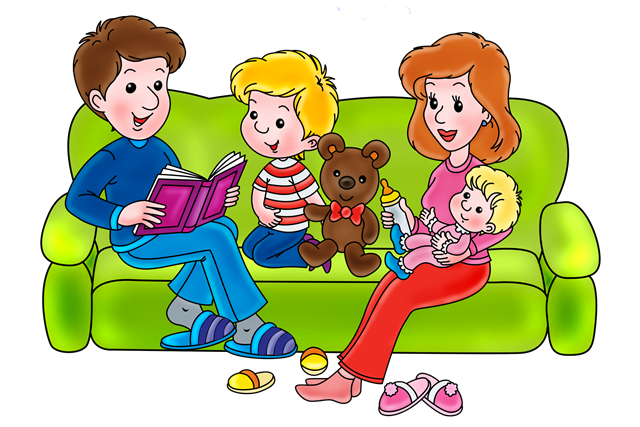 ОБРАЗОВЫВАТЬ ПРИТЯЖАТЕЛЬНЫЕ ПРИЛАГАТЕЛЬНЫЕ:Помада мамы – мамина помада
Очки бабушки – бабушкины очки
Книга дедушки – дедушкина книга
Кофта дочки – дочкина кофта
Игрушка чья? – игрушка брата, сестры и т.д.СРАВНИВАТЬ КТО СТАРШЕ/МЛАДШЕ:Папа – сын (папа старше, а сын младше). 
Папа – дедушка (дедушка старше, а папа младше)
Дядя – внук (дядя старше, а внук младше)
Внучка – бабушка (бабушка старше, а внучка младше) и т.д.ПОДБИРАТЬ СЛОВА - АНТОНИМЫ:Папа высокий – сын низкий
Бабушка старая – внучка молодая и т.д.СОГЛАСОВЫВАТЬ ЧИСЛИТЕЛЬНЫЕ С СУЩУСТВИТЕЛЬНЫМИ:1 брат, 2 брата, 3 брата, 4 брата, 5 братьев
1 сестра, 2 сестры, 3 сестры, 4 сестры, 5 сестёр и т.д.

ВМ Е С Т Е   С    Р Е Б Е Н К О М:рассмотрите семейный альбом, семейные фотографии на праздниках, отдыхе.ОТГАДЫВАЙТЕ ЗАГАДКИ: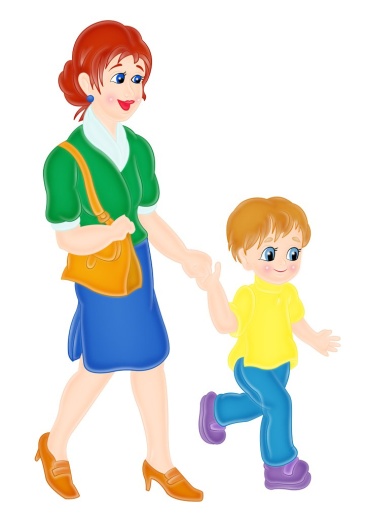 Кто милее всех на свете?Кого любят очень дети?На вопрос отвечу прямо:— Всех милее наша... (мама) Кто же трудную работуМожет делать по субботам? —С топором, пилой, лопатойСтроит, трудится наш...
(папа) 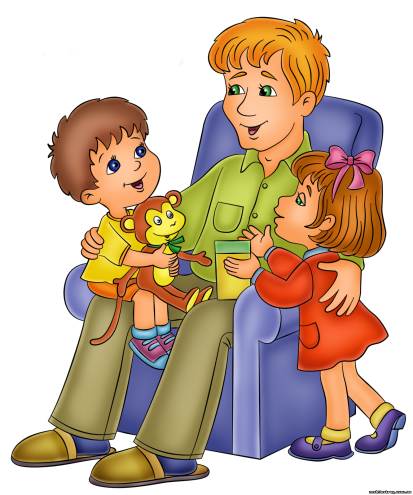 Кто любить не устает,Пироги для нас печет,Вкусные оладушки?Это наша... (бабушка) 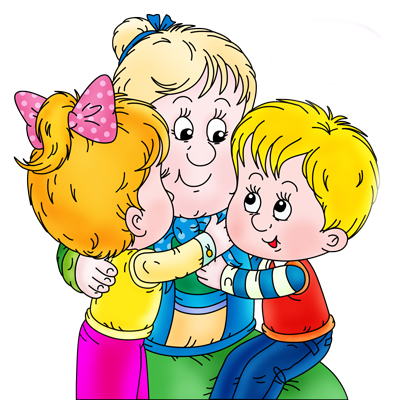 Он трудился не от скуки,У него в мозолях руки,А теперь он стар и сед —Мой родной, любимый... (дед) 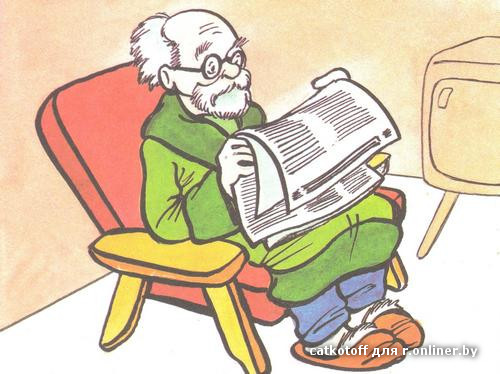 Нарисуйте семейный портрет.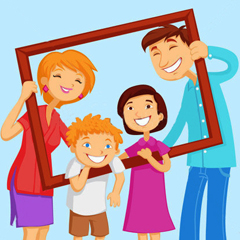 Предложите ребенку составить загадки о членах вашей семьи 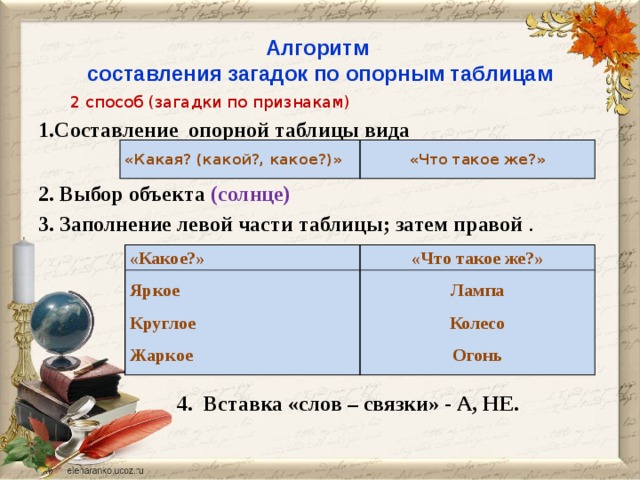 Предлагаем стихотворения для заучивания (с помощью зашифровывания)СТИХ О СЕМЬЕСемья – словечко странное,
Хотя не иностранное.
– Как слово получилось,
Не ясно нам совсем.
Ну, «Я» – мы понимаем,
А почему их семь?Не надо думать и гадать,
А надо просто сосчитать:
Два дедушки,
Две бабушки,
Плюс папа, мама, я.
Сложили? Получается семь человек,
Семь «Я»!– А если есть собака?
Выходит восемь «Я»?
– Нет, если есть собака,
Выходит Во! – семья.https://bugaga.ru/pozdravlenya/stihi/1146755768-stihi-o-seme-dlya-detey-6-7-let-korotkie.htmlhttps://papinsait.ru/sbornik-stikhov-o-seme/Предложите ребенку составить рассказ о себе и своей семье 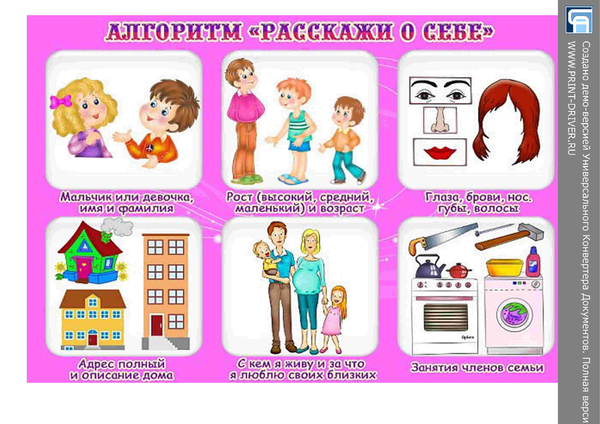 